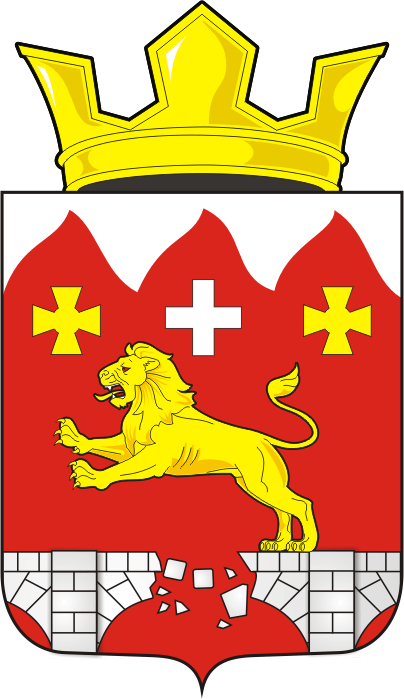 АДМИНИСТРАЦИЯ БУРУНЧИНСКОГО СЕЛЬСОВЕТАПОСТАНОВЛЕНИЕ_________________________________________________________________08.12.2021 года                    с. Бурунча                                   №  59-пОб  утверждении Положения о порядке сообщения отдельными категориями лиц о получении подарка в связи с протокольными мероприятиями, служебными командировками и другими официальными мероприятиями, участие в которых связано с исполнением ими служебных (должностных) обязанностей, сдаче и оценке подарка, реализации (выкупе) и зачислении средств, вырученных от его реализации в муниципальном  образовании Бурунчинский сельсовет Саракташский район Оренбургской областиВ соответствии с Федеральным законом от 25 декабря 2008 года № 273-ФЗ «О противодействии коррупции», постановлением Правительства Российской Федерации от 9 января 2014 года № 10 «О порядке сообщения отдельными категориями лиц о получении подарка в связи с протокольными мероприятиями, служебными командировками и другими официальными мероприятиями, участие в которых связано с  исполнением ими служебных (должностных) обязанностей, сдачи и оценки подарка, реализации (выкупа) и зачисления средств, вырученных от его реализации»,        1. Утвердить Положения о порядке сообщения отдельными категориями лиц о получении подарка в связи с протокольными мероприятиями, служебными командировками и другими официальными мероприятиями, участие в которых связано с исполнением ими служебных (должностных) обязанностей, сдаче и оценке подарка, реализации (выкупе) и зачислении средств, вырученных от его реализации в муниципальном  образовании Бурунчинский сельсовет Саракташский район Оренбургской области в новой редакции согласно приложению  к настоящему постановлению.           2. Признать утратившими силу нормативные правовые акты администрации  Саракташского  района:        2.1.Постановление администрации Бурунчинский сельсовет Саракташского района от 27.03.2014 года № 15  «Об утверждении Положения о  сообщении  лицами, замещающими муниципальные должности, муниципальными служащими  о получении подарка в связи с их должностным положением или исполнением ими должностных обязанностей, сдачи и оценки подарка, реализации (выкупа) и зачисления средств, вырученных от его реализации в администрации муниципального образования Бурунчинский сельсовет Саракташский район Оренбургской области»;           3. Настоящее постановление вступает в силу после обнародования, подлежит  размещению на официальном сайте администрации Бурунчинский сельсовет Саракташского района.4.  Контроль за исполнением настоящего постановления оставляю за собой.Глава  сельсовета                                                                      А.Н. ЛогиновРазослано: администрации района; прокуратуре района; официальный сайт сельсовета; в дело. ПОЛОЖЕНИЕо порядке сообщения отдельными категориями лиц о получении подарка в связи с протокольными мероприятиями, служебными командировками и другими официальными мероприятиями, участие в которых связано с исполнением ими служебных (должностных) обязанностей, сдаче и оценке подарка, реализации (выкупе) и зачислении средств, вырученных от его реализации в муниципальном  образовании Бурунчинский сельсовет Саракташский район Оренбургской области"(далее – Положение)1. Настоящее Положение определяет порядок сообщения лицами, замещающими муниципальные должности, муниципальными служащими,  о получении подарка в связи с протокольными мероприятиями, служебными командировками и другими официальными мероприятиями, участие в которых связано с их должностным положением или исполнением ими должностных обязанностей, порядок сдачи и оценки подарка, реализации (выкупа) и зачисления средств, вырученных от его реализации в администрации муниципального образования Бурунчинский сельсовет Саракташский район Оренбургской области.2. Для целей настоящего  Положения используются следующие понятия:«подарок, полученный в связи с протокольными мероприятиями, служебными командировками и другими официальными мероприятиями» - подарок, полученный лицом, замещающим муниципальную должность, муниципальным служащим, от физических (юридических) лиц, которые осуществляют дарение исходя из должностного положения одаряемого или исполнения им должностных обязанностей, за исключением канцелярских принадлежностей, которые в рамках протокольных мероприятий, служебных командировок и других официальных мероприятий предоставлены каждому участнику указанных мероприятий в целях исполнения им своих должностных обязанностей, цветов и ценных подарков, которые вручены в качестве поощрения (награды);«получение подарка в связи с протокольными мероприятиями, служебными командировками и другими официальными мероприятиями, участие в которых связано с исполнением служебных (должностных) обязанностей»  - получение лицом, замещающим муниципальную должность, муниципальным служащим  лично или через посредника от физических (юридических) лиц подарка в рамках осуществления деятельности,  предусмотренной  должностной инструкцией, а также в связи с исполнением должностных обязанностей в случаях, установленных федеральными законами и иными нормативными актами, определяющими особенности правового положения и специфику профессиональной служебной и трудовой деятельности указанных лиц.3. Лица, замещающие муниципальные должности, муниципальные служащие, не вправе получать подарки от физических (юридических) лиц в связи с их должностным положением или исполнением ими должностных обязанностей, за исключением подарков, полученных в связи с протокольными мероприятиями, служебными командировками и другими официальными мероприятиями, участие в которых связано с исполнением ими должностных обязанностей.4. Лица, замещающие муниципальные должности, муниципальные служащие, обязаны в порядке, предусмотренном настоящим Положением, уведомлять обо всех случаях получения подарка в связи с  протокольными мероприятиями, служебными командировками и другими официальными мероприятиями, участие в которых связано с исполнением ими должностных обязанностей, администрацию муниципального образования Бурунчинский сельсовет Саракташский район, в которой указанные лица проходят муниципальную службу.5. Уведомление о получении подарка в связи с протокольными мероприятиями, служебными командировками и другими официальными мероприятиями, участие в которых связано с исполнением должностных обязанностей (далее - уведомление), составленное согласно приложению, представляется не позднее 3 рабочих дней со дня получения подарка в уполномоченное структурное подразделение (уполномоченный орган или организацию) администрации муниципального образования Бурунчинский сельсовет Саракташский район,  в котором лицо, замещающее муниципальную должность, служащий, проходит муниципальную службу. К уведомлению прилагаются документы (при их наличии), подтверждающие стоимость подарка (кассовый чек, товарный чек, иной документ об оплате (приобретении) подарка).В случае если подарок получен во время служебной командировки, уведомление представляется не позднее 3 рабочих дней со дня возвращения лица, получившего подарок, из служебной командировки.При невозможности подачи уведомления в сроки, указанные в абзацах первом и втором настоящего пункта, по причине, не зависящей от лица, замещающего муниципальную должность, муниципального служащего, оно представляется не позднее следующего дня после ее устранения.6. Уведомление составляется в 2 экземплярах, один из которых возвращается лицу,  представившему уведомление, с отметкой о регистрации,  другой экземпляр направляется в комиссию по поступлению и выбытию активов администрации муниципального образования Бурунчинский сельсовет Саракташский район, образованную в соответствии с законодательством о бухгалтерском учете (далее – комиссия) согласно приложению 2.7. Подарок, стоимость которого подтверждается документами и превышает 3 тыс. рублей, либо стоимость которого получившим его служащему, неизвестна, сдается  ведущему специалисту по общим вопросам   администрации муниципального образования Бурунчинский сельсовет Саракташский район, который принимает его на хранение по акту приема-передачи не позднее 5 рабочих дней со дня регистрации уведомления в соответствующем журнале регистрации.8. Подарок, полученный лицом, замещающим муниципальную должность, независимо от его стоимости, подлежит передаче на хранение в порядке, предусмотренном пунктом 7 настоящего  Положения.9. До передачи подарка по акту приема-передачи ответственность в соответствии  с законодательством Российской Федерации за утрату или повреждение подарка несет лицо, получившее подарок.10. В целях принятия к бухгалтерскому учету подарка в порядке, установленном законодательством Российской Федерации, определение его стоимости проводится на основе рыночной цены, действующей на дату принятия к учету подарка,  или цены на аналогичную материальную ценность в сопоставимых условиях с привлечением при необходимости комиссии.  Сведения о рыночной цене подтверждаются документально,  а при невозможности документального подтверждения – экспертным путем. Подарок возвращается сдавшему его лицу по акту приема-передачи, в случае если его стоимость не превышает 3 тыс. рублей.11. Администрация муниципального образования Бурунчинский сельсовет Бурунчинский сельсовет Саракташский район  обеспечивает включение в установленном порядке принятого к бухгалтерскому учету подарка,  стоимость которого превышает 3 тыс. рублей, в реестр муниципального имущества. 12. Лицо, замещающее муниципальную должность, муниципальный служащий, сдавшие подарок, могут его выкупить, направив на имя представителя нанимателя (работодателя) соответствующее заявление не позднее двух месяцев со дня сдачи подарка.13. Администрация  муниципального  образования Бурунчинский сельсовет Саракташский район в течение 3 месяцев со дня поступления заявления, указанного в пункте 12 настоящего  Положения,  организует оценку стоимости подарка для реализации (выкупа) и уведомляет в письменной форме лицо, подавшее заявление, о результатах оценки, после чего в течение месяца заявитель выкупает подарок по установленной в результате оценки стоимости или отказывается от выкупа.   13.1.В случае если в отношении подарка, изготовленного из драгоценных металлов и (или) драгоценных камней, не поступило от лиц, замещающих муниципальные должности, муниципальных служащих заявление, указанное в пункте 12 настоящего положения, либо в случае отказа указанных лиц от выкупа такого подарка,  подарок, изготовленный из драгоценных металлов и (или) драгоценных камней, подлежит передаче администрацией муниципального  образования Бурунчинский сельсовет Саракташский район, в федеральное казенное учреждение "Государственное учреждение по формированию Государственного фонда драгоценных металлов и драгоценных камней Российской Федерации, хранению, отпуску и использованию драгоценных металлов и драгоценных камней (Гохран России) при Министерстве финансов Российской Федерации" для зачисления в Государственный фонд драгоценных металлов и драгоценных камней Российской Федерации.14. Подарок,  в отношении которого не поступило заявление,  указанное в пункте 12 настоящего Положения, может использоваться  администрацией муниципального образования Бурунчинский сельсовет Саракташский район с учетом заключения комиссии о целесообразности использования подарка для обеспечения деятельности администрации района.15. В случае нецелесообразности использования подарка, главой администрации муниципального образования Бурунчинский сельсовет Саракташский район принимается решение о реализации подарка и проведении оценки его стоимости для реализации (выкупа), осуществляемой администрацией района посредством проведения торгов в порядке, предусмотренном законодательством Российской Федерации.16. Оценка стоимости подарка для реализации (выкупа), предусмотренная пунктами 13 и 15 настоящего  Положения, осуществляется субъектами оценочной деятельности в соответствии с законодательством Российской Федерации об оценочной деятельности.17. В случае если подарок не выкуплен или не реализован, главой администрации муниципального образования Бурунчинский сельсовет Саракташский район  принимается решение о повторной реализации подарка, либо о его безвозмездной передаче на баланс благотворительной организации, либо о его уничтожении в соответствии с законодательством Российской Федерации.18. Средства, вырученные от реализации (выкупа) подарка, зачисляются в доход соответствующего бюджета в порядке, установленном бюджетным законодательством Российской Федерации.Уведомление о получении подарка от  «____»_________ 20___г.Извещаю о получении __________________________________________                                                                                   (дата получения)подарка(ов) на _____________________________________________________                                  (наименование протокольного мероприятия, служебной командировки,                                           другого официального мероприятия, место и дата проведения)_________________________* Заполняется при наличии документов, подтверждающих стоимость подаркаПриложение: ____________________________________ на _________ листах                                      (наименование документа)Лицо, представившее уведомление                 _________     _______________            «____»________ 20___г.                                       (подпись)      (расшифровка подписи)Лицо, принявшее уведомление                 _________     _______________            «____»________ 20___г.	                                  (подпись)      (расшифровка подписи)Регистрационный номер в журнале регистрации уведомлений____________________«_____»____________ 20___г.С О С Т А Вкомиссии по поступлению и выбытию активовадминистрации муниципального образования Бурунчинский сельсовет Саракташский районС.Н. Жуков – председатель Совета депутатов Бурунчинский сельсоветЧлены комиссии:Морскова Е.М.- специалист по противодействию  коррупции администрации;Десятова Н.Г. - специалист–бухгалтер администрации.    Приложение к постановлению администрации Бурунчинский сельсоветот 08.12.2021 №  59Приложение 1к Положению о сообщении лицами, замещающими муниципальные должности, муниципальными служащими о получении подарка в связи с протокольными мероприятиями, служебными командировками и другими официальными мероприятиями, участие в которых связано с исполнением ими служебных (должностных) обязанностей, сдаче и оценке подарка, реализации (выкупе) и зачислении средств, вырученных от его реализацииПриложение 1к Положению о сообщении лицами, замещающими муниципальные должности, муниципальными служащими о получении подарка в связи с протокольными мероприятиями, служебными командировками и другими официальными мероприятиями, участие в которых связано с исполнением ими служебных (должностных) обязанностей, сдаче и оценке подарка, реализации (выкупе) и зачислении средств, вырученных от его реализацииУведомление о получении подаркаУведомление о получении подарка(наименование уполномоченного)(наименование уполномоченного)структурного подразделения органа местного самоуправления)структурного подразделения органа местного самоуправления)от(ф.и.о., занимаемая должность)Наименование подаркаХарактеристика подарка, его описаниеКоличество предметовСтоимость в рублях*1.2.ИтогоПриложение 2к Положению о сообщении лицами, замещающими муниципальные должности, муниципальными служащими о получении подарка в связи с протокольными мероприятиями, служебными командировками и другими официальными мероприятиями, участие в которых связано с исполнением ими служебных (должностных) обязанностей, сдаче и оценке подарка, реализации (выкупе) и зачислении средств, вырученных от его реализации